Вопросы зачета 5 класс «УНТ. Миф»Задание 1 Расположите иллюстрации в соответствии с сюжетом сказки. 1. 2.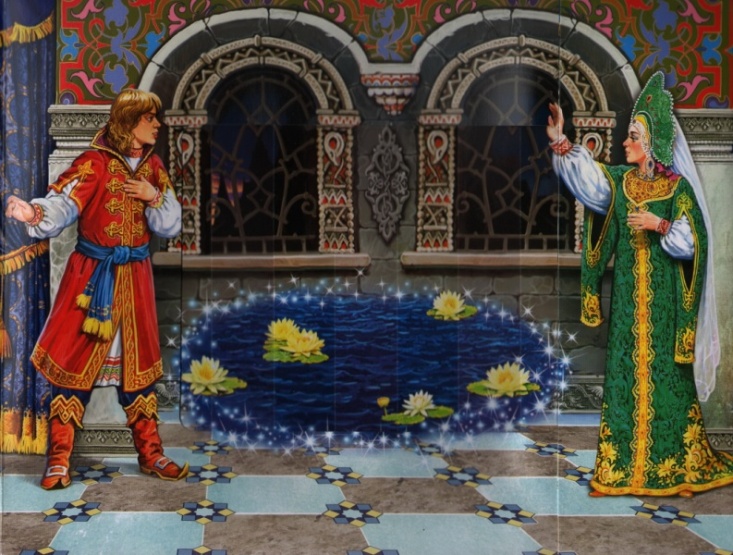 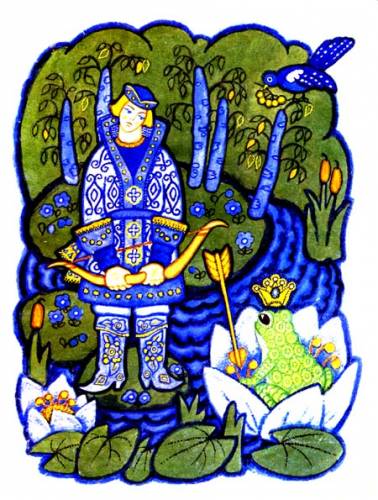 3.  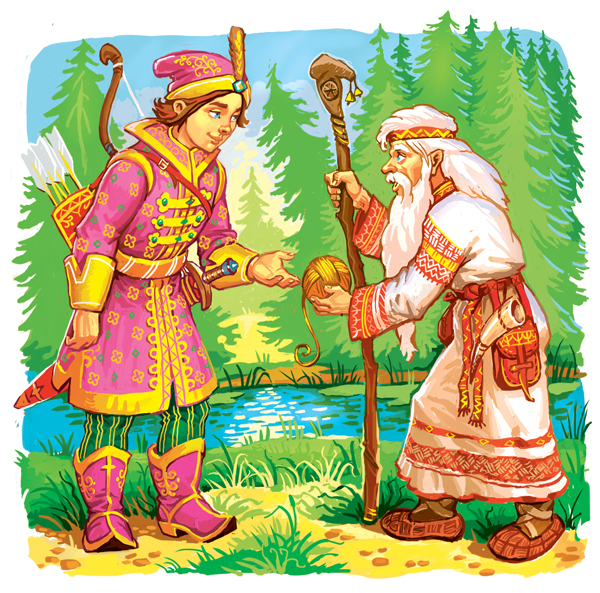 4.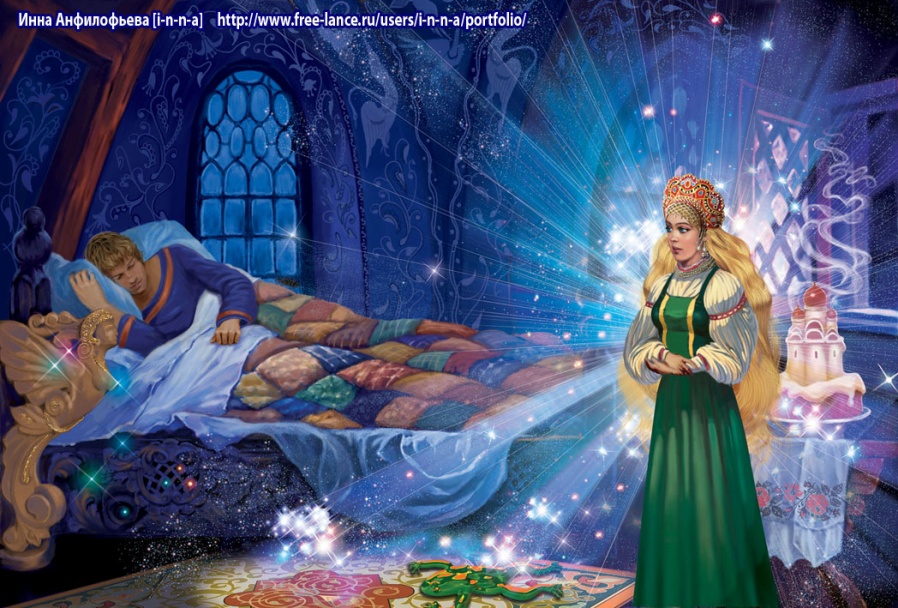 Задание 2. Какие качества Царевны-лягушки оцениваются в сказке?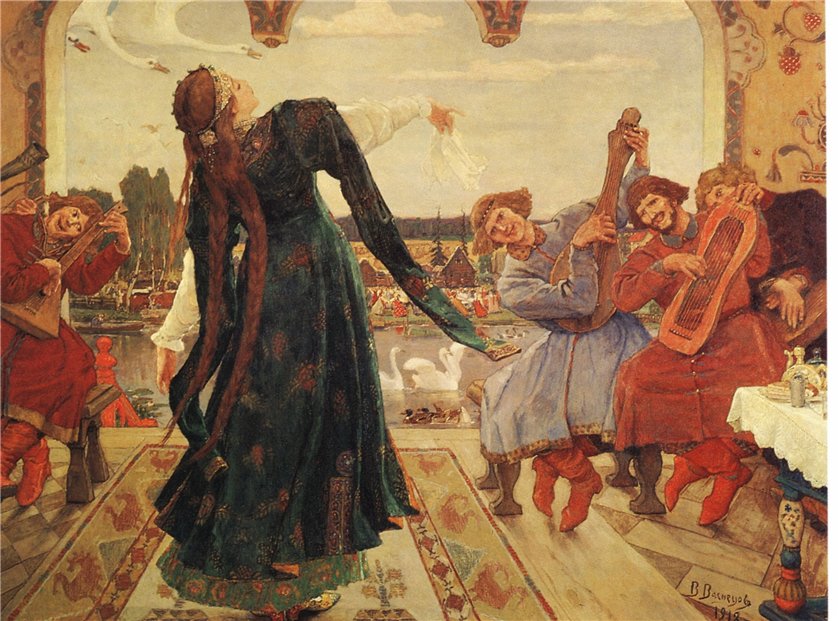 Задание 3. Назовите следующие объекты из сказки «Иван – крстьянский сын и чудо-юдо»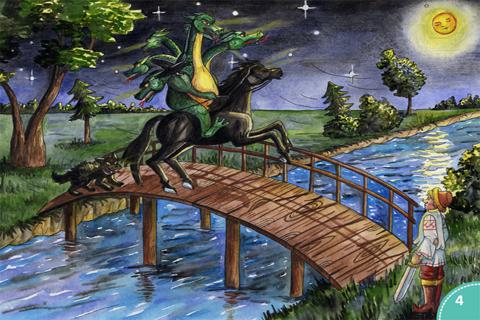 Название реки, на которой шел бой Ивана с чудо-юдо.Название моста, на котором проходило сражение.Укажите порядок, в котором приходили чудо-юдо.  Задание 4. Укажите, какие славянские боги за что отвечали.Перун - … 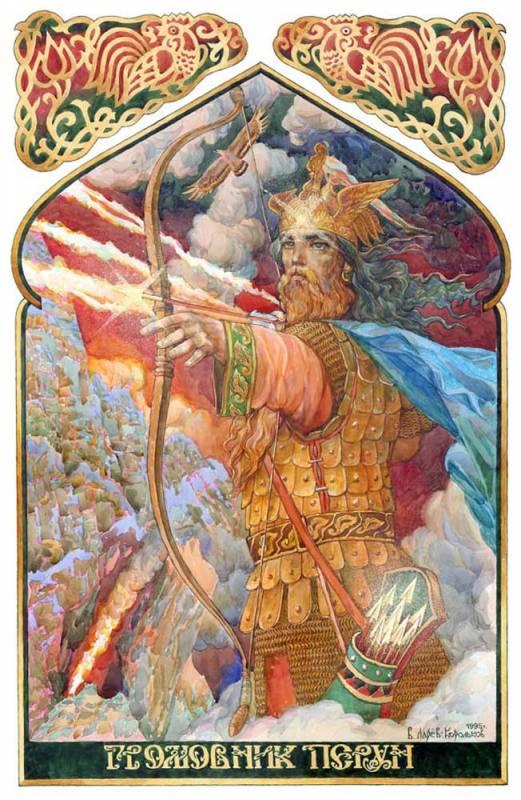 Сварог - … 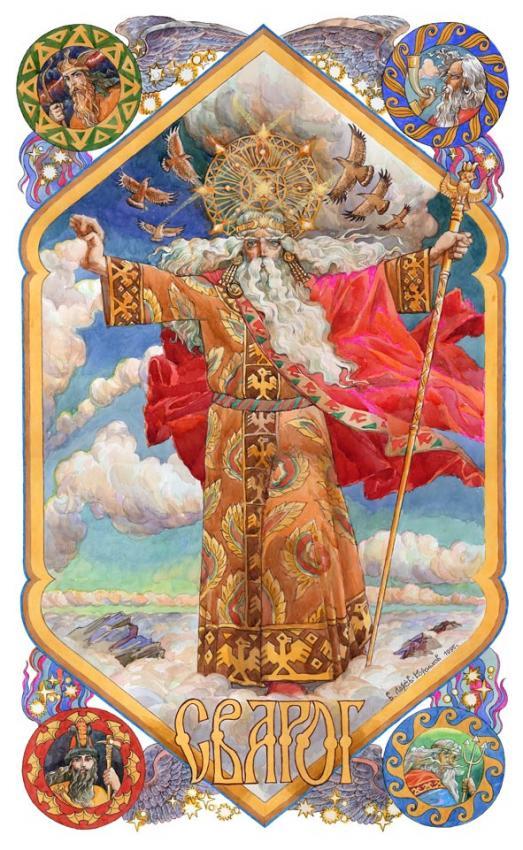 Лада - … 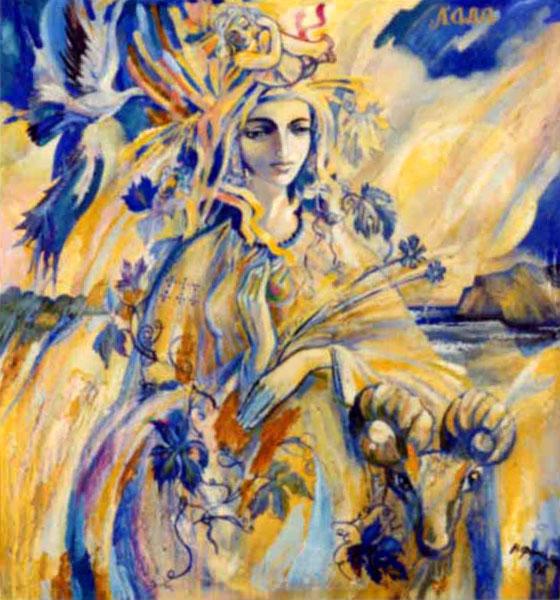 Белбог - … 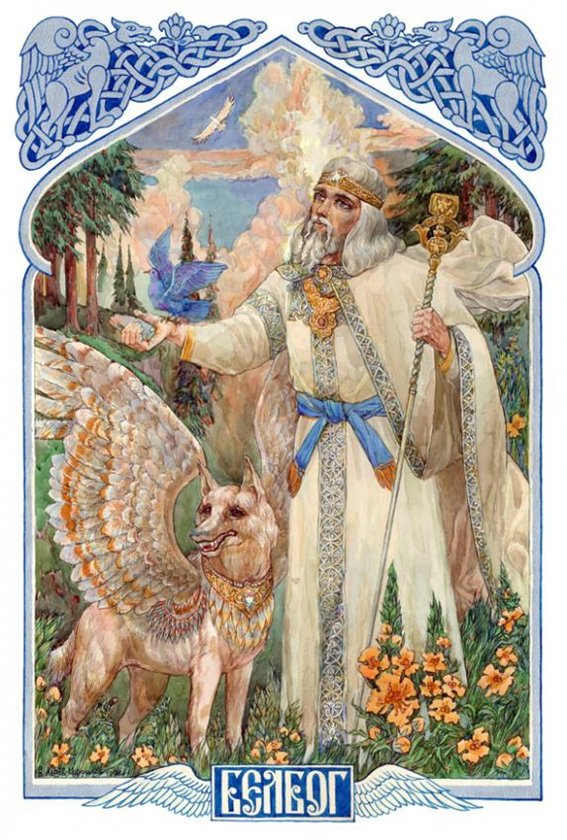 